                                                                                                                                   AL MAGNIFICO RETTORE DELL’UNIVERSITÀ DEGLI STUDI DI BRESCIA Il/la sottoscritto/a _____________________________________________________________________________________ nato/a _________________________________________________________ prov.________ il______________________ residente a ___________________________________ prov. ___ in via ____________________________________ n.____ cell. ____________________________ e-mail_____________________________ iscritta/o  per l’a.a. 2022/2023 al corso di laurea/laurea magistrale in ____________________________________ dell’Università degli Studi di Brescia,Dipendente dell’Ente Pubblico ____________________________________________________________________in qualità di _______________________________________________nell’ambito del progetto “PA 110 e lode”CHIEDE il riconoscimento delle conoscenze, competenze e abilità maturate in ambito lavorativo e  
                    professionale come dettagliate nell’allegato 1 (fino a un max di 12 CFU)  il riconoscimento dei CFU acquisiti  per il conseguimento della laurea/laurea magistrale
                     in………………………………… ………………………..presso  l’Università degli Studi di    
                         ………………………………… in data …………………..con voti  ……………………  il riconoscimento dei CFU acquisiti presso il corso di laurea in …………………………    
                      dell’Università degli Studi di ……….dall’a.a. ………………….. all’a.a………………………….  A tal fine allega:  Dichiarazione sostitutiva di certificazione delle conoscenze, competenze e abilità maturate in ambito lavorativo e professionaleDichiarazione sostitutiva di certificazione del titolo di studio posseduto con esami sostenuti/ carriera universitaria (il modulo predisposto relativo all’area di afferenza del corso di studio al quale il candidato è iscritto è scaricabile dalla pagina https://www.unibs.it/it/modulisticaProgrammi ufficiali dei corsifotocopia fronte-retro documento d’identità in corso di validità 	Brescia,______________________________  	 	 	_________________________________________                                                                                                           firma  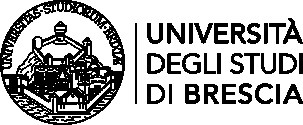 